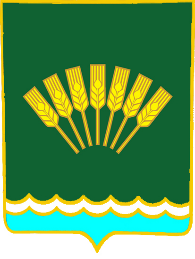 БОЙОРОҠ                      	                                                    РАСПОРЯЖЕНИЕ11 июнь 2019 й.                               №42                         11 июня 2019 г.   Об организации отдыха населения на водоемах сельского поселения Октябрьский сельсовет муниципального района Стерлитамакский район Республики БашкортостанАдминистрация сельского поселения Октябрьский сельсовет в соответствии со ст. 15 Федерального Закона от 06.10.2003 года № 131 – ФЗ «Об общих принципах организации местного самоуправления в Российской Федерации», постановлением Правительства Республики Башкортостан от 17.06.2013г. №246 «Об утверждении Правил охраны жизни людей на воде в Республике Башкортостан и Правил пользования водными объектами для плавания на маломерных судах  Республики Башкортостан» и с целью снижения гибели людей на воде и в целях подготовки к выполнению мероприятий по обеспечению безопасности людей на водных объектах сельского поселения Октябрьский сельский совет в купальный сезон 2019 года:1. Запретить использовать водоемы сельского поселения Октябрьский сельсовет для организации мест массового отдыха на воде в купальный сезон 2019 года.2. Места массового отдыха использовать по согласованию с органами территориального Управления Федеральной службы по надзору и защите прав потребителей и благополучия человека по Республике Башкортостан.3. Рекомендовать директору МОБУ СОШ с. Октябрьское провести дополнительное обучение учащихся правилам поведения на воде в рамках учебной программы курса «Основы безопасности жизнедеятельности» при проведении классных мероприятий, в период летней оздоровительной работы.4. Контроль за исполнением настоящего распоряжения оставляю за собой.Глава сельского поселения					            А.А. Нестеренко